Robert Plaga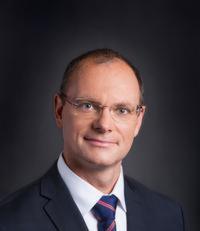 Od 13. prosince 2017 ministr školství, mládeže a tělovýchovy.Nominován na post ministra za hnutí ANO.Osobní údajeIng. Robert Plaga, Ph.D. se narodil 21. července 1978 v Ivančicích. Je ženatý, má dvě děti.VzděláníMagisterský a doktorský titul získal studiem na Provozně ekonomické fakultě Mendelovy univerzity v Brně (1997-2002 Ing. a 2002-2010 Ph.D.).Profesní a veřejná činnostV letech 2002-2013 pracoval jako odborný asistent na Mendelově univerzitě v Brně.V letech 2013-2015 zastával funkci ředitele Centra transferu technologií.Od roku 2015 byl náměstkem ministra školství, mládeže a tělovýchovy pro řízení sekce vysokého školství, vědy a výzkumu.Od roku 2014 je zastupitelem města Brna.Jazykové znalostiangličtina